To The Aquarium Fishing/Display Licence HolderPursuant to Section 34 of the Fisheries Act 1988 (the Act), it is a requirement that you submit catch and market returns to the Director of Fisheries for each commercial fishing licence you hold.  The manner and form for the required return(s) is outlined, with examples, on the following pages.  These must be read in conjunction with this notice.The information on the return form is used by Fisheries to monitor stocks and assist in the sustainable management of the fishery.  The accuracy of data is, therefore, very important.The return forms request the minimum information necessary.  Any additional information, such as fish numbers, size or condition that you may wish to add will be very useful.The information you provide is CONFIDENTIAL to Fisheries, subject to Section 36 of the Fisheries Act 1988 and the Information Act 2002.  Information Privacy Principles apply to the information collected through catch and market returns.Any interaction with Threatened, Endangered and Protected Species (TEPS) (and other species as may be listed on the return form) must be recorded in the area provided on the return form or in the comments section.  In addition, any interaction with TEPS that occurs within Territory waters should be reported to the NT Wildlife Incident Reporting number, 1800 453 941.  Please note that as long as operators are fishing in accordance with fisheries legislation, it is not an offence to interact with protected species.  It is however an offence NOT to report these interactions.The Australian Government Environment Protection and Biodiversity Conservation Act 1999 requires the reporting of any interaction with listed TEPS within Commonwealth waters.  Any interaction that occurs within Commonwealth waters must be reported to the Department of the Environment within 7 days on telephone 1800 641 806 or email protected.species@environment.gov.auYour co-operation and contribution to the monitoring of our fisheries is greatly appreciated.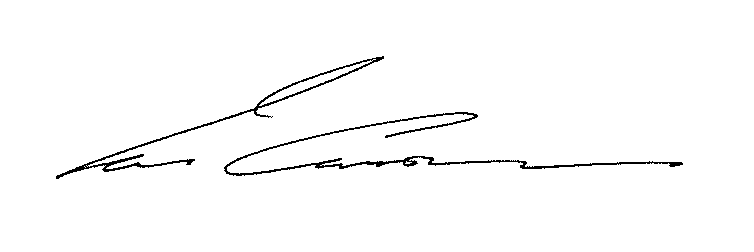 Ian CurnowDirector of FisheriesNotice To The Aquarium Fishing/Display Licence HolderPursuant to Section 34 of the Fisheries Act 1988 (the Act), it is a requirement that the holder of an Aquarium Fishing/Display licence submit returns within twenty-eight (28) days after the end of each month.This person, pursuant to the Act, is known as the “licence holder” but may be a nominated person, temporary transferee or short term operator.The original (white) copies should be forwarded to the Returns Officer and you should retain the pink copies in the logbook for your personal records.A sample return and instructions are on the following pages to assist you in completing your returns.Returns must be filled out to the satisfaction of the Director of Fisheries and lodged with Fisheries.  If returns are incomplete, inaccurate or late then proceedings for a prosecution may be commenced.If no activity takes place within any month, a ‘NIL’ return must still be lodged.If you believe that your returns may be late in reaching Fisheries it is your responsibility to notify the Returns Officer.Returns are to be lodged with the:	Director of Fisheries	Department of Primary Industry and Fisheries	GPO Box 3000	DARWIN NT 0801	ATTENTION:  Returns Officeror deposited in the 'returns' box located at the reception desk of Fisheries, Goff Letts Building, Berrimah Farm, Makagon Road, Berrimah 
or fax on (08) 8999 2057.Business reply postage paid envelopes have been provided for your convenience and no postage stamps are required for the envelopes, if posted within Australia.All correspondence relating to your licence and returns will be directed to the address stated on your licence application.  If this address is no longer correct please notify Fisheries of any changes.Any further information on the completion of returns can be obtained from the RETURNS OFFICER, phone (08) 8999 2148 or (08) 8999 2189 or by email logbookreturns@nt.gov.auAQUARIUM FISHING/DISPLAY LOGBOOK PROCEDURESFor instructions on completing the return form please refer to the following:The Aquarium Fishing/Display Fishery is divided into three (3) forms, Part A, Part B and Part C;Part A:	Harvest of non CITES species – to record capture details of any species that are not listed in schedule 1 and 2 of the licence conditions.Part B:	Harvest of CITES listed species – to record capture details of all CITES listed species as listed in Schedule 1 and 2 of the licence conditions.The default fishing method will be hand collected.Part C:	Purchases – to record purchase details and	Sales - - to record sales details. Please indicate if the buyer is a licensed Public Aquarium by marking ‘PA’ next to the customers trading name, eg. Wildlife Park- PA‘Nil’ returns are to be completed where no sale transactions, harvest of stock from the wild or purchases from another licensee have occurred for a given month.Fill in the licence number, name, month, year, vessel registration number, number of active Fishers and number of tenders. The licence holder must sign the return forms in the area provided on the relevant Parts.DefinitionsStart Date / End Date:	Record the date when fishing commenced and ended for each trip.Total Hours fished:	Record the number of hours actively fished in the trip (eg. Number of hours fishing gear in the water)Average collection Depth: Part B Only.Latitude and longitude: Enter the latitude and longitudinal coordinates in degrees minutes and 2 decimal places relevant to the start of the fishing session, as shown on GPS.	For Part B – If the operation takes place more than 1nm from the recorded latitude and longitude then a new trip form must be completed.Harvest from the Wild:  Each column refers to a specific fishing method (eg. Cast net , scoop, etc) within a specific grid, within a specific area for those number of days harvesting, not the total number of days harvesting for the month.	Part A and C only – list the common name of the species	Part B only – Record the number of each species collected and the combined weight of each. (No weight is required for giant clams)	Species Name – Identify to species level when possiblePart C onlyLicence Number or trading Name: - For both supplier ad customer, indicate their licence number and /or trading name (if applicable)Code:	Use the following codes to show where species were either purchased from or sold to:	11 New South Wales	12 Queensland		13 Victoria	14 South Australia	15 Western Australia	16 Tasmania	39 NT			Overseas (specify country)Total Value:	Record the total value for each species for each purchase and/or sale.